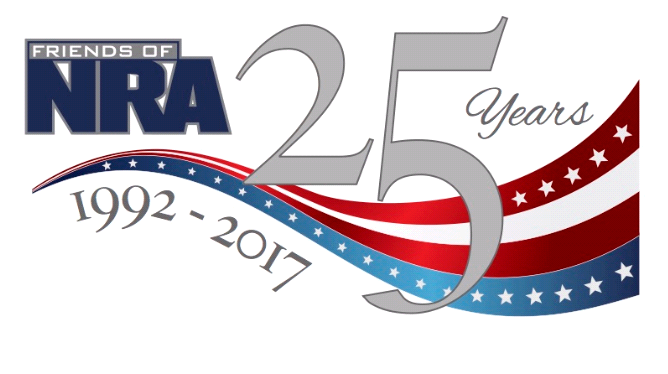 HEARTLAND FRIENDS OF NRAAnnual FundraiserFriday, October 6th, 2017Abode Venue1330 E. Douglas Ave, Wichita, KansasDoors Open at 5pm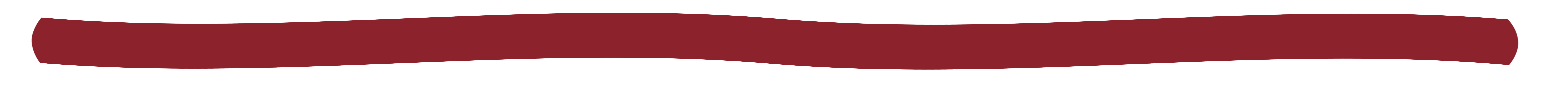 Live Auction, Silent Auction, Games, Drawings!Individual Ticket $35, Table $400Sponsor Table $1000 (get one of three firearms!)Underwriting and Sponsorships Available***Get Your Tickets Today!***Contact Douglas Sherwood tel# 316.778.0218 orGo Online @ www.friendsofnra.org/ks to purchase tickets